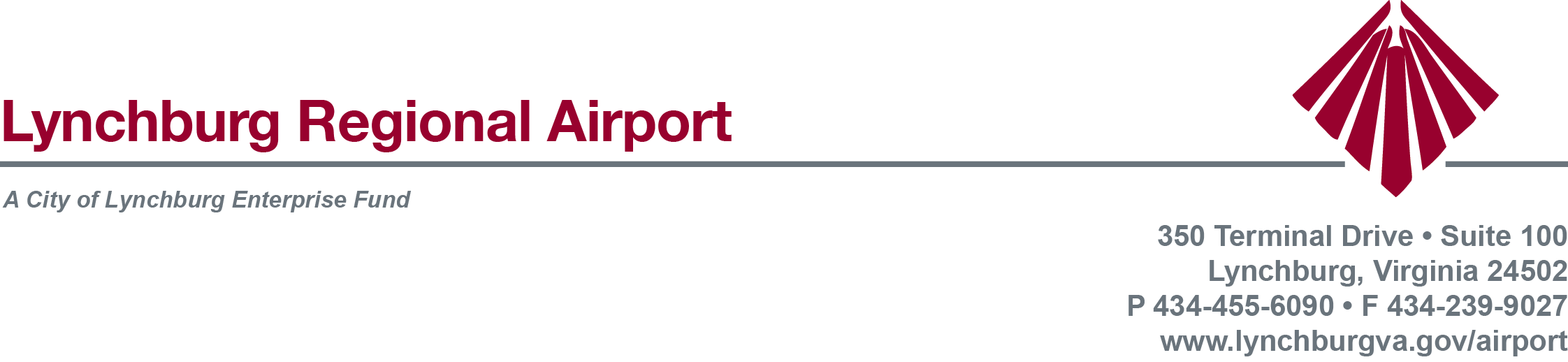 DATE: MAY 30, 2023PUBLIC NOTICE              LYNCHBURG REGIONAL AIRPORT COMMISSION MEETING UPDATE	         DATE:                 Monday, June 12, 2023          TIME:                 4:00 p.m. LOCATION:                Lynchburg Regional Airport			    Airport Commission Meeting Room                                    Airline Terminal Building  PURPOSE:                Regularly scheduled meeting